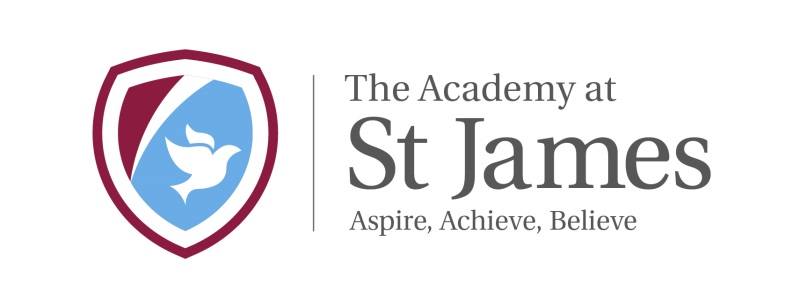 The Academy at St James  Chelwood Drive   Bradford    BD15 7YD Telephone: 01274 777095                Head of School: Mr Chris TolsonDear Parents/ Carers,Due to school’s recent closure, we have created a homework pack which will support your child’s learning whilst they are not in school. Your pack includes: - Home-Learning Menu - An email and password which will allow access to the school’s Google Drive  - Mymaths, TT rockstars and Spelling Shed login details to access the work set online- Maths Booklet (SAT’s practise)- Reading Booklet (SAT’s practise)- Grammar Booklet (SAT’s practise)- 2x bookbanded reading books and 1x reading for pleasure book - Stationary-ruler, pencil, rubber and a workbook Please log in into Gmail using your child’s login so they are able to access our school’s GoogleDrive. An invite has been sent to your child’s email so they are able to access work on the GoogleDrive.  Work will be uploaded and a message via ClassDojo will be sent to explain that more work has been sent. Please also log in to MyMaths, as work will be set to continue to support your child’s current maths unit of work. Thank you for your continued support in this difficult time, if you have any questions please do not hesitate to contact Mrs Allingham, Mrs Parker or Mrs Cooper via their email, which can be found on the homework menu. Yours faithfully,Year 6 Team